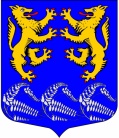 СОВЕТ ДЕПУТАТОВМУНИЦИПАЛЬНОГО ОБРАЗОВАНИЯ«ЛЕСКОЛОВСКОЕ СЕЛЬСКОЕ ПОСЕЛЕНИЕ»ВСЕВОЛОЖСКОГО МУНИЦИПАЛЬНОГО РАЙОНАЛЕНИНГРАДСКОЙ ОБЛАСТИЧЕТВЕРТОГО СОЗЫВАПРОЕКТ РЕШЕНИЯ__________                                                                                      №______дер. Верхние ОселькиОб утверждении Положения  о комиссии по соблюдению лицами, замещающими муниципальные должности в совете депутатов МО «Лесколовское сельское поселение» ограничений, запретов, исполнения обязанностей, установленных законодательством в целях противодействия коррупции В соответствии с Федеральным законом от 06.10.2003 № 131-ФЗ «Об общих принципах организации местного самоуправления в Российской Федерации», Федеральным законом от 25.12.2008 № 273-ФЗ «О противодействии коррупции», Уставом муниципального образования «Лесколовское сельское поселение, совет депутатов муниципального образования «Лесколовское сельское поселение» принялРЕШЕНИЕ:1. Утвердить Положение  о комиссии по соблюдению лицами, замещающими муниципальные должности в совете депутатов МО  «Лесколовское сельское поселение» ограничений, запретов, исполнения обязанностей, установленных законодательством в целях противодействия коррупции (Приложение 1).2. Утвердить состав Комиссии по соблюдению лицами, замещающими муниципальные должности в совете депутатов МО  «Лесколовское сельское поселение» ограничений, запретов, исполнения обязанностей, установленных законодательством в целях противодействия коррупции (Приложение 2).3. Настоящее решение вступает в силу после его официального опубликования.        4. Настоящее решение направить в уполномоченный орган – орган исполнительной власти Ленинградской области, уполномоченный Правительством Ленинградской области на осуществление деятельности по организации и ведению регистра муниципальных нормативных правовых актов Ленинградской области, для внесения в федеральный регистр муниципальных нормативных правовых актов.       5. Контроль за исполнением решения возложить на постоянную комиссию по законности, правопорядку, общественной безопасности и гласности,  вопросам местного самоуправления.          Глава муниципального образования                                                      А.Л. Михеев                                                                                         Заключение         на проект решения «Об утверждении Положения о комиссии по соблюдению лицами, замещающими муниципальные должности в совете депутатов муниципального образования «Лесколовское сельское поселение» ограничений, запретов, исполнения обязанностей, установленных законодательством в целях противодействия коррупции»Представленный проект решения соответствует нормам действующего законодательства, уставу муниципального образования.Принятие указанного решения находится в компетенции совета депутатов муниципального образования. Глава муниципального образования                                           А.Л. Михеев                                          Заключение         По результатам проведения антикоррупционной экспертизы«__» февраля 2020 г В соответствии с  Федеральным законом от 17 июля 2009 года  №172-ФЗ «Об антикоррупционной экспертизе нормативных правовых актов и проектов нормативных  правовых актов», Федеральным законом от 25 декабря 2008 г№273-ФЗ «О противодействии коррупции», Положением о порядке проведения антикоррупционной экспертизы муниципальных нормативных правовых актов и проектов нормативных правовых актов совета депутатов  муниципального образования «Лесколовское сельское поселение» Всеволожского муниципального района Ленинградской области и проектов нормативных правовых актов,  утвержденным решением совета депутатов от 22.09.2011г.№42 проведена антикоррупционная экспертиза проекта решения совета депутатов «Об утверждении Положения о комиссии по соблюдению лицами, замещающими муниципальные должности в совете депутатов муниципального образования «Лесколовское сельское поселение» ограничений, запретов, исполнения обязанностей, установленных законодательством в целях противодействия коррупции» (далее  - Проект), предоставленного  главой  муниципального образования «Лесколовское сельское поселение» для рассмотрения и утверждения советом депутатов, в целях выявления в нем  коррупциогенных факторов и их последующего устранения. В представленном Проекте  коррупционные факторы не выявлены.Глава муниципального образования                                                    А.Л. МихеевПриложение № 1к решению совета депутатов МО«Лесколовское сельское поселение»от «_»_____2020г. №___ПОЛОЖЕНИЕо комиссии по соблюдению лицами, замещающими муниципальныедолжности в совете депутатов МО  «Лесколовское сельское поселение» ограничений, запретов, исполнения обязанностей, установленных законодательством в целях противодействия коррупции1. Настоящим Положением определяется порядок формирования и деятельности комиссии по соблюдению лицами, замещающими муниципальные должности в совете депутатов МО «Лесколовское сельское поселение» ограничений, запретов, исполнения обязанностей, установленных законодательством в целях противодействия коррупции (далее - Комиссия), образуемых в представительных органах муниципальных образований. 2. Комиссия создается правовым актом совета депутатов МО «Лесколовское сельское поселение» из числа депутатов в количестве не менее 5 человек и действует до окончания срока полномочий представительного органа очередного созыва.В состав Комиссии входят: председатель Комиссии, его заместитель и члены Комиссии. 3. Из своего состава Комиссия избирает председателя Комиссии, его заместителя и секретаря Комиссии. Персональный состав Комиссии определяется правовым актом совета депутатов МО «Лесколовское сельское поселение».Все члены Комиссии при принятии решений обладают равными правами. В отсутствие председателя Комиссии его обязанности исполняет заместитель председателя Комиссии. Состав Комиссии формируется таким образом, чтобы исключить возможность возникновения конфликта интересов, который мог бы повлиять на принимаемые Комиссией решения. При возможном возникновении прямой или косвенной личной заинтересованности членов Комиссии, которая может привести к конфликту интересов при рассмотрении вопроса, включенного в повестку заседания Комиссии, они обязаны до начала заседания Комиссии заявить об этом. В этом случае соответствующий член Комиссии не принимает участия в рассмотрении указанного вопроса.В случае если Комиссией рассматривается вопрос в отношении лица, замещающего муниципальную должность, входящего в состав Комиссии, указанное лицо освобождается от участия в деятельности Комиссии на время ее проведения или рассмотрения вопроса по существу. 4. Заседание Комиссии считается правомочным, если на нем присутствует не менее двух третей от общего числа членов Комиссии. Решение Комиссии считается принятым, если за него проголосовало большинство членов Комиссии, присутствующих на заседании. 5. Комиссия рассматривает: а) заявление лица, замещающего муниципальную должность, о невозможности по объективным причинам представить сведения о доходах, расходах, об имуществе и обязательствах имущественного характера своих супруги (супруга) и несовершеннолетних детей (далее - сведения о доходах), поданное по форме, утвержденной настоящим Положением; б) уведомление лица, замещающего муниципальную должность, о возникновении личной заинтересованности при осуществлении полномочий, которая приводит или может привести к конфликту интересов; в) представление главы муниципального образования или любого члена Комиссии, касающееся обеспечение соблюдения лицом, замещающим муниципальную должность, законодательства в сфере противодействия коррупции либо осуществления в совете депутатов МО «Лесколовское сельское поселение» области мер по предупреждению коррупции.Заявления и уведомления, указанные в подпунктах «а» и «б», подаются лицом, замещающим муниципальную должность, на имя председателя Комиссии (заявление и уведомление председателя Комиссии подаются на имя заместителя председателя Комиссии).6. Председатель Комиссии при поступлении к нему заявления, уведомления (заместитель председателя Комиссии, в случае если заявление или уведомление подано председателем Комиссии) либо представления, предусмотренные пунктом 5 настоящего Положения, в 10-дневный срок назначает дату, время и место заседания Комиссии.Информация о дате, месте и времени проведения заседания Комиссии доводится до сведения членов Комиссии секретарем Комиссии в срок не позднее, чем за семь рабочих дней до даты проведения заседания Комиссии. Комиссия в течение 30 дней со дня поступления на имя председателя Комиссии (заместителя председателя Комиссии, в случае если заявление или уведомление подано председателем Комиссии) заявления, уведомления либо представления указанные в пункте 5 настоящего положения, рассматривает их и принимает одно из решений, предусмотренных пунктом 7, 8, 9 настоящего Положения. При этом заседание Комиссии по рассмотрению вопросов, указанных в подпункте «а» пункта 5 настоящего Положения, как правило, проводится не позднее одного месяца со дня истечения срока, установленного для представления сведений о доходах. 7. По итогам рассмотрения заявления, указанного в подпункте «а» пункта 5 настоящего Положения, Комиссия принимает одно из следующих решений: а) признать, что причина непредставления лицом, замещающим муниципальную должность, сведений о доходах своих супруги (супруга) и несовершеннолетних детей является объективной и уважительной; б) признать, что причина непредставления лицом, замещающим муниципальную должность, сведений о доходах своих супруги (супруга) и несовершеннолетних детей не является уважительной. В этом случае Комиссия рекомендует лицу, замещающему муниципальную должность, принять меры по представлению указанных сведений. 8. По итогам рассмотрения заявления, указанного в подпункте «б» пункта 5 настоящего Положения, Комиссия принимает одно из следующих решений: а) признать, что при осуществлении лицом, замещающим муниципальную должность, полномочий конфликт интересов отсутствует; б) признать, что при осуществлении лицом, замещающим муниципальную должность, полномочий личная заинтересованность приводит или может привести к конфликту интересов. В этом случае Комиссия рекомендует лицу, замещающему муниципальную должность, принять меры по урегулированию конфликта интересов или по недопущению его возникновения; в) признать, что лицо, замещающее муниципальную должность, не соблюдал требования об урегулировании конфликта интересов. В этом случае председатель Комиссии в 10-дневный срок направляет копию протокола заседания Комиссии, содержащего выводы о наличии оснований для применения к лицу, замещающему муниципальную должность, предусмотренной Федеральным законом меры ответственности, в представительный орган муниципального образования. Представительный орган муниципального образования обязан рассмотреть протокол заседания Комиссии в срок не позднее 30 дней со дня его поступления и вправе учесть в пределах своей компетенции, содержащиеся в нем рекомендации. 9. По итогам рассмотрения представления, указанного в подпункте «в» пункта 5 настоящего Положения, Комиссия принимает соответствующее решение. 10. В случае поступления в Комиссию информации, являющейся основанием для осуществления в отношении лица, замещающего муниципальную должность, проверки достоверности и полноты сведений о доходах, расходах, об имуществе и обязательствах имущественного характера в соответствии с областным законом Ленинградской области от 20.01.2020 № 7-оз «Об отдельных вопросах реализации законодательства в сфере противодействия коррупции гражданами, претендующими на замещение должности главы местной администрации по контракту, муниципальной должности, а также лицами, замещающими указанные должности»,  информации, свидетельствующей о несоблюдении указанными лицами ограничений, запретов, неисполнения обязанностей, установленных Федеральным законом от 25 декабря 2008 года № 273-ФЗ «О противодействии коррупции» и другими федеральными законами, председатель Комиссии направляет указанную информацию в аппарат Губернатора и Правительства Ленинградской области в срок не позднее 5 рабочих дней со дня ее поступления в Комиссию. 11. Заседание Комиссии, как правило, проводится в присутствии лица, замещающего муниципальную должность. О намерении лично присутствовать на заседании Комиссии лицо, замещающее муниципальную должность, уведомляет секретаря Комиссии в письменном виде. 12. Решение Комиссии оформляется протоколом. В протоколе заседания Комиссии указываются: а) дата заседания Комиссии, фамилии, имена, отчества членов Комиссии и других лиц, присутствующих на заседании; б) информация о том, что заседание Комиссии осуществляется в порядке, предусмотренном настоящим Положением; в) формулировка каждого из рассматриваемых на заседании Комиссии вопросов с указанием фамилии, имени, отчества лица, замещающего муниципальную должность, в отношении которого рассматривался вопрос; г) источник информации, содержащей основания для проведения заседания Комиссии, дата поступления информации в Комиссию; д) содержание пояснений лица, замещающего муниципальную должность, и других, лиц по существу рассматриваемых вопросов; е) фамилии, имена, отчества выступивших на заседании лиц и краткое изложение их выступлений; ж) другие сведения; з) результаты голосования; и) решение и обоснование его принятия. Протокол подписывается всеми присутствующими на заседании членами Комиссии, в том числе секретарем Комиссии. Копия протокола направляется в аппарат Губернатора и Правительства Ленинградской области в срок не позднее 5 рабочих дней со дня заседания Комиссии. 13. Выписка из протокола заседания Комиссии, подписанная секретарем Комиссии, направляется лицу, замещающему муниципальную должность, в срок не позднее 7 рабочих дней со дня заседания Комиссии.Приложение к Положению о комиссии по соблюдению лицами, замещающими муниципальные должности в совете депутатов МО «Лесколовское сельское поселение» ограничений, запретов, исполнения обязанностей, установленных законодательством в целях противодействия коррупцииПредседателю Комиссии по соблюдениюлицами, замещающими муниципальныедолжности в совете депутатов МО «Лесколовское сельское поселение» ограничений, запретов, исполнения обязанностей, установленныхзаконодательством в целях противодействия коррупции________________________________________ФИОот депутата совета депутатов МО «Лесколовское сельское поселение»________________________________________ФИОЗаявлениео невозможности по объективным причинам представить сведенияо доходах, расходах, об имуществе и обязательствах имущественного характерасвоих супруги (супруга) и несовершеннолетних детейЯ, _______________________________________________________________________,
не имею возможности представить сведения о доходах, расходах, об имуществе
и обязательствах имущественного характера своих супруги (супруга)
и несовершеннолетних детей _______________________________________________________________________________________________________________________________________
(ФИО супруги (супруга) или несовершеннолетних детей)за _______ год, по следующим объективным причинам:____________________________________________________________________________________________________________
(указать конкретные причины невозможности предоставления сведений: раздельное проживание, неприязненные отношения и т.п.)Мною предприняты все возможные меры для представления сведений о доходах,
расходах, об имуществе и обязательствах имущественного характера указываются все предпринятые меры):1) _______________________________________________________________________2) ________________________________________________________________________3) ________________________________________________________________________К заявлению прилагаются следующие документы, подтверждающие изложенную
информацию:Намереваюсь (не намереваюсь) лично присутствовать на заседании Комиссии
по соблюдению лицами, замещающими муниципальные должности в совете депутатов МО «Лесколовское сельское поселение» ограничений, запретов, исполнения обязанностей, установленных законодательством в целях противодействия коррупции (нужное подчеркнуть)._________________   ___________________    __________________   дата                                     подпись                                     расшифровкаПриложение № 2к решению совета депутатов МО«Лесколовское сельское поселение»от «_»_____2020г. №___                                        Персональный    состав комиссии по соблюдению лицами, замещающими муниципальные должности в совете депутатов МО  «Лесколовское сельское поселение» ограничений, запретов, исполнения обязанностей, установленных законодательством в целях противодействия коррупции1.Председатель комиссии-Кириченко Лариса Владимировна2.Зам. председателя комиссии3. Член комиссии-4. Член комиссии-5. Секретарь комиссии-